PRESSEMITTEILUNG                                 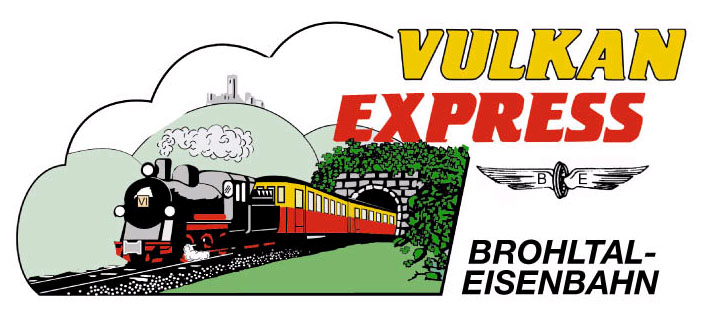 Brohl-Lützing, 20.02.2019Frühlingsfahrten mit dem „Vulkan-Expreß“In gemütlichem Tempo durchs BrohltalAb März ist der „Vulkan-Expreß“, erstmals für 2019, wieder planmäßig auf der Gesamtstrecke Brohl – Engeln unterwegs. Damit lädt die Brohltalbahn wieder zur Entdeckung der Eifelhöhen ein.Los geht es jeweils um 11:15 Uhr vom Brohltalbahnhof in Brohl-Lützing, gleich gegenüber dem DB-Bahnhof, der mit der MittelrheinBahn (RB 26) von Köln, Bonn, Koblenz und Mainz stündlich erreichbar ist. Durch das zunächst tief eingeschnittene Brohltal führt die Fahrt über Viadukte und durch einen Tunnel bis nach Oberzissen wo die über 5 km lange Steilstrecke hinauf nach Engeln auf der Eifelhochfläche beginnt. Unterwegs werden bis zu 7 Zwischenstationen bedient, an denen tolle Wanderwege durch die Osteifel bereitstehen. Am Endbahnhof besteht sogar die Möglichkeit, nach einer Mittagspause (die Vulkanstube im Bahnhof hat geöffnet) an einer geführten Wanderung teilzunehmen. Um 16:42 Uhr trifft der Zug wieder am Ausgangsbahnhof Brohl ein. Fahrtage: 10. und 24. März sowie 07. April 2019. Im Fahrpreis (Erw. 14,00 €, Kinder 6-15 Jahre 6,50 €) enthalten ist die historische Zugfahrt sowie die geführte Wanderung im Bereich Engeln. Für diese Fahrten ist eine Voranmeldung erforderlich. Weitere Informationen und Buchungen unter www.vulkan-express.de, buero@vulkan-express.de und Tel.: 02636 / 80303. Interessengemeinschaft Brohltal-Schmalspureisenbahn e.V.Kapellenstraße 1256651 NiederzissenTelefon 02636-80303  Telefax 02636-80146E-Mail: buero@vulkan-express.dewww.vulkan-express.deFacebook: “Brohltalbahn / Vulkan-Expreß”